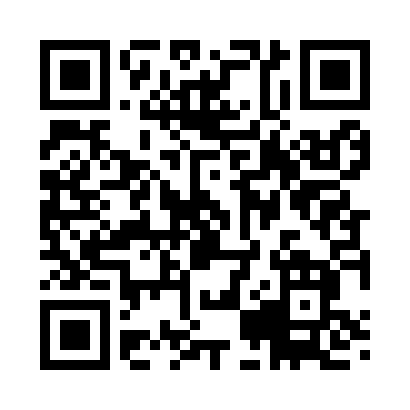 Prayer times for Stewartville, Alabama, USAMon 1 Jul 2024 - Wed 31 Jul 2024High Latitude Method: Angle Based RulePrayer Calculation Method: Islamic Society of North AmericaAsar Calculation Method: ShafiPrayer times provided by https://www.salahtimes.comDateDayFajrSunriseDhuhrAsrMaghribIsha1Mon4:185:4012:494:327:589:202Tue4:185:4112:494:327:589:203Wed4:195:4112:494:327:589:204Thu4:195:4112:504:337:589:195Fri4:205:4212:504:337:579:196Sat4:215:4212:504:337:579:197Sun4:215:4312:504:337:579:188Mon4:225:4312:504:337:579:189Tue4:235:4412:504:337:569:1810Wed4:235:4512:504:347:569:1711Thu4:245:4512:514:347:569:1712Fri4:255:4612:514:347:569:1613Sat4:265:4612:514:347:559:1614Sun4:265:4712:514:347:559:1515Mon4:275:4712:514:347:549:1416Tue4:285:4812:514:347:549:1417Wed4:295:4912:514:347:539:1318Thu4:305:4912:514:347:539:1219Fri4:315:5012:514:347:529:1220Sat4:315:5112:514:347:529:1121Sun4:325:5112:514:347:519:1022Mon4:335:5212:514:347:519:0923Tue4:345:5312:524:347:509:0924Wed4:355:5312:524:347:499:0825Thu4:365:5412:524:347:499:0726Fri4:375:5512:524:347:489:0627Sat4:385:5512:524:347:479:0528Sun4:395:5612:514:347:479:0429Mon4:395:5712:514:347:469:0330Tue4:405:5712:514:347:459:0231Wed4:415:5812:514:347:449:01